便携式微量溶解氧仪  微克级溶解氧分析仪 型号：ZRX-28529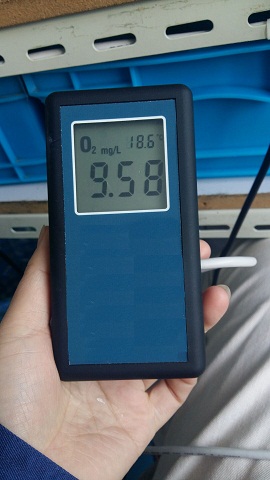 ZRX-28529便携式测氧仪系极谱法测量原理的电化学分析仪器。溶解氧（单位mg/L）是指溶解于水中或液相分子态氧，其含量是衡量水质优劣的重要指标之一。溶解氧的测量是发电、锅炉、水产养殖、水源保护、上水供应、污水处理等部门不可缺少的监测项目。ZRX-28529仪器特点：全新版面设计，大屏多参数显示，一键功能，体积较小！ZRX-28529溶解氧主要技术参数1．仪器测量范围： 0-100ug/L，0-2000ug/L(能测出7ug/L 以下), 分辨率0.0001mg/L   精度：0.001 mg/L （自动切换）2．仪器示值误差：±0.001mg/L3．仪器 重 复性：≤0.001mg/L4．仪器响应时间：不大于30s (90%,25℃)5．仪器零值（误差）：（.0000-.1999）mg/L    ≤0.001 mg/L6. 仪器工作条件：a）环境温度：   （5-35）℃。b）相对温度：    不大于85%RH。c）供电电源：    DC3V。d）被测介质温度：（5-40）℃。e）应无影响仪器正常工作的电磁干扰。f）大气压力：    （86-106）kPa。g）电源环境与空气流通良好，无影响检测精度的干扰气体。h）耗 电 量：     两节5号电池连续运行365天。（不断电）i）维护成本：     免维护。7．电源电压变化时的影响量：仪器示值误差的五分之一。8．环境温度变化时的影响量：仪器示值误差的三分之二。9．氧电极寿命：大于一年。10．功耗：＜2mW。11．外型尺寸：25×68×133mm。12．重量：230g。